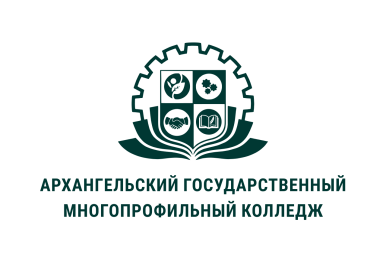 МИНИСТЕРСТВО ОБРАЗОВАНИЯ АРХАНГЕЛЬСКОЙ ОБЛАСТИгосударственное бюджетное профессиональное образовательное учреждениеАрхангельской области «Архангельский государственный многопрофильный колледж»Модуль 2. Социальная педагогикаТЕМА 2.2 РАЗВИТИЕ РЕБЕНКА В СОЦИУМЕОсновные вопросы темы:1. Понятие о развитии ребенка2.  Биологические факторы 3. Социальные факторы 4. Влияние среды на развитие ребенка.1. Понятие о развитии ребенкаРазвитие человека — очень сложный процесс. Оно происходит под влиянием как внешних воздействий, так и внутренних сил, которые свойственны человеку, как всякому живому и растущему организму. К внешним факторам относятся прежде всего окружающая человека естественная и социальная среда, а также специальная целенаправленная деятельность по формированию у детей определенных качеств личности; к внутренним — биологические, наследственные факторы. Факторы, влияющие на развитие человека, могут быть управляемыми и неуправляемыми. Развитие ребенка — не только сложный, но и противоречивый процесс — означает превращение его как биологического индивидав социальное существо — личность.В процессе развития ребенок вовлекается в различные виды деятельности (игровую, трудовую, учебную, спортивную и др.) и вступает в общение (с родителями, сверстниками, посторонними людьми и пр.), проявляя при этом присущую ему активность. Это содействует приобретению им определенного социального опыта.Установлено, что для каждого возрастного периода развития ребенка один из видовдеятельности становится главным, ведущим. Один вид сменяется другим, однако каждый новый вид деятельности зарождается внутри предыдущего. Совсем маленький ребенок полностью зависит от взрослых, даже на самые яркие предметы, игрушки ребенок обращает внимание только после того, как на них указывают взрослые. Поэтому вначале ведущую роль играет эмоциональное общение ребенка со взрослым. Затем предметы начинают привлекать внимание ребенка сами по себе, а взрослый становится только помощником в овладении ими. Ребенок осваивает новый вид деятельности — предметный. Постепенно интерес ребенка перемещается с предметов на действия с ними, которые он копирует у взрослых, — так формируется игровая деятельность, или сюжетно-ролевая игра.При поступлении в школу ребенок осваивает учебную деятельность, в этом ему помогают и педагоги, и другие взрослые. Наряду с учебной деятельностью у ребенка сохраняются сюжетно-ролевые игры и формируются новые виды деятельности: трудовая, спортивная, эстетическая и др. Для подросткового возраста характерна активность детей, направленная на решение двух вопросов: каким быть и кем быть? Ответ на первый вопрос подростки ищут, в основном, в интимно-личностном общении, которое приобретает характер ведущей деятельности. Второй вопрос связан с интересом к будущей профессиональной деятельности. В раннем юношеском возрасте он становится главным, поэтому на первое место выдвигается деятельность, направленная на какую-либо определенную, представляющую интерес профессиональную сферу.Для нормального развития ребенка с самого его рождения важное значение имеет общение. Только в процессе общения ребенок может освоить человеческую речь, которая, в свою очередь, играет ведущую роль в деятельности ребенка и в познании и освоении им окружающего мира.По ведущим видам общения и деятельности детей психологи выделяют такой возрастной ряд: непосредственно-эмоциональное общение (младенческий возраст), предметно-манипулятивная деятельность (ранний возраст), ролевая игра (дошкольный возраст), учебная деятельность (младший школьный возраст), интимно-личностное общение (подростковый возраст), учебно-профессиональная деятельность (ранний юношеский возраст).С рождения и на протяжении всего периода взросления последовательно и периодически сменяя друг друга, ведущие виды деятельности и формы общения, в конечном счете, и обеспечивают развитие личности ребенка.Важную роль играет при этом и внешнее целенаправленное воздействие на этот процесс. Эффект внешних воздействий зависит от тех внутренних сил и факторов, которые определяют индивидуальное реагирование на них каждого развивающегося человека, а также от мастерства воспитателя, который влияет на формирование личности ребенка.Движущими силами развития личности являются противоречия, которые возникают между возрастающими потребностями ребенка и возможностью их удовлетворения.Потребности формируют те или иные мотивы деятельности, побуждающие ребенка к их удовлетворению. В процессе развития происходит формирование ребенка как личности, отражающей социальную сторону его развития, его общественную сущность.Социальное и биологическое в человеке — не две параллельные, не зависимые друг от друга составляющие. В каждой личности они настолько тесно переплетены и взаимообусловлены, а природосообразные и внутрииндивидные различия так многообразны, что исследователи в основе развития ребенка выделяют два важнейших фактора — наследственность и среду, которые являются и источниками, и условиями развития. В процессе развития человека они вступают в сложные взаимоотношения и взаимодействия.2. Биологические факторыБиологическая наследственность определяет как то общее, что делает человека человеком, так и то отличное, что делает людей столь разными и внешне и внутренне. Под наследственностью понимается передача от родителей к детям определенных качеств и особенностей, заложенных в их генетическую программу.Великая роль наследственности заключается в том, что по наследству ребенок получает человеческий организм, человеческую нервную систему, человеческий мозг и органы чувств. От родителей к детям передаются особенности телосложения, окраска волос, цвет глаз, кожи — внешние факторы, отличающие одного человека от другого. По наследству передаются и некоторые особенности нервной системы, на основе которых развивается определенный тип нервной деятельности.Наследственность предполагает также формирование определенных способностей к какой-либо области деятельности на основе природных задатков ребенка. Согласно данным физиологии и психологии, врожденными у человека являются не готовые способности, а лишь потенциальные возможности для их развития, т. е. задатки.Проявление и развитие способностей ребенка во многом зависит от условий его жизни, образования и воспитания. Яркое проявление способностей принято называть одаренностью, или талантом.Говоря о роли наследственности в формировании и развитии ребенка, нельзя игнорировать тот факт, что существует ряд болезней и патологий, которые могут носить наследственный характер, например, болезнь крови, шизофрения, эндокринные расстройства. Наследственные заболевания изучает медицинская генетика, однако их необходимо учитывать и в процессе социализации ребенка.В современных условиях наряду с наследственностью отрицательно влияют на развитие ребенка внешние факторы — загрязнение атмосферы, воды, экологическое неблагополучие и др. Все больше рождается физически ослабленных детей, а также детей, имеющих нарушения в развитии: слепых и глухих или потерявших слух и зрение в раннем возрасте, слепоглухонемых, детей с нарушением опорно-двигательного аппарата и др.Для таких детей деятельность и общение, необходимые для их развития, значительно затруднены. Поэтому разрабатываются специальные методики, позволяющие их обучать, что дает возможность таким детям иногда достигать высокого уровня умственного развития. Занимаются с этими детьми специально подготовленные педагоги. Однако, как правило, у этих детей существуют большие проблемы общения со сверстниками, непохожими на них, со взрослыми людьми, что затрудняет их интеграцию в общество.2. Социальные факторыЧтобы стать человеком, одной биологической наследственности мало. Это утверждение достаточно убедительно подкрепляют хорошо известные случаи, когда человеческие детеныши вырастали среди животных. Людьми в общепринятом понимании они при этом не становились, даже если попадали в конце концов в человеческое общество. Так что же делает человека человеком?В общем виде ответ на этот вопрос нам уже известен. Превращение биологического индивида в социального субъекта происходит в процессе социализации человека, его интеграции в общество, в различные типы социальных групп и структур посредством усвоения ценностей, установок, социальных норм, образцов поведения, на основе которых формируются социально значимые качества личности.Социализация — непрерывный и многогранный процесс, который продолжается на протяжении всей жизни человека. Однако наиболее интенсивно он протекает в детстве и юности, когда закладываются все базовые ценностные ориентации, усваиваются основные социальные нормы и отношения, формируется мотивация социального поведения. Если образно представить этот процесс как строительство дома, то именно в детстве происходит закладка фундамента и возведение всего здания; в дальнейшем производятся только отделочные работы, которые могут длиться всю последующую жизнь.Процесс социализации ребенка, его формирования и развития, становления как личности происходит во взаимодействии с окружающей средой, которая оказывает на этот процесс решающее влияние посредством самых разных социальных факторов.Различают макро- (отгреч. makros «большой»), мезо- (mesos «средний») и микро- (mikros«малый») факторы социализации личности. Наиболее важное значение для социализации ребенка имеет социум. Эту ближайшую социальную среду ребенок осваивает постепенно. Если при рождении ребенок развивается, в основном, в семье, то в дальнейшем он осваивает все новые и новые среды — дошкольное учреждение, затем школу, внешкольные учреждения, компании друзей, дискотеки и т. д. С возрастом освоенная ребенком «территория» социальной среды все больше и больше расширяется. При этом ребенок как бы постоянно ищет и находит ту среду, которая для него в наибольшей степени комфортна, где ребенка лучше понимают, относятся к нему с уважением и т. д. Поэтому он может «мигрировать» из одной среды в другую. Для процесса социализации важное значение имеет, какие установки формирует та или иная среда, в которой находится ребенок, какой социальный опыт может накапливаться у него в этой среде — положительный или негативный.Среда является объектом исследования представителей разных наук — социологов, психологов, педагогов, которые пытаются выяснить созидательный потенциал среды и ее влияние на становление и развитие личности ребенка.История изучения роли и значения среды как существующей реальности, оказывающей воздействие на ребенка, уходит корнями в дореволюционную педагогику. Еще К. Д. Ушинский считал, что для воспитания и развития важно знать человека «каков он есть в действительности со всеми его слабостями и во всем величии», надо знать «человека в семействе, среди народа, среди человечества... во всех возрастах, во всех классах...».Другие выдающиеся психологи и педагоги (П. Ф. Лесгафт, А. Ф. Лазурский и др.) также показывали значимость среды для развития ребенка. А. Ф. Лазурский, например, считал, что бедно одаренные индивидуумы обычно подчиняются влияниям среды, натуры же богато одаренные сами стремятся активно воздействовать на нее.В начале XX века (20-30-е годы) в России складывается целое научное направление — так называемая «педагогика среды», представителями которого были такие выдающиеся педагоги и психологи, как А. Б. Залкинд, Л. С. Выготский, М. С. Иорданский, А. П. Пинкевич, В. Н. Шульгин и многие другие. Главным вопросом, который обсуждался учеными, было воздействие окружающей среды на ребенка, управление этим влиянием.Существовали разные точки зрения на роль среды в развитии ребенка: одни ученые отстаивали необходимость приспособления ребенка к той или иной среде, другие считали, что ребенок в меру своих сил и способностей может сам организовывать среду и влиять на нее, третьи предлагали рассматривать личность и среду ребенка в единстве их характери стик, четвертые делали попытку рассмотреть среду как единую систему влияние на ребенка. Были и другие точки зрения. Но важно то, что проводились глубокие и основательные исследования среды и ее влияния на становление и развитие личности ребенка.Интересно, что в профессиональной лексике педагогов того времени широко использовались такие понятия, как «среда для ребенка», «социально-организованная среда», «пролетарская среда», «возрастнаясреда», «товарищескаясреда», «фабрично- заводская среда», «общественная среда» и др.Однако в 30-е годы научные исследования в этой области практически были запрещены, а само понятие «среда» на долгие годы было дискредитировано и ушло из профессиональной лексики педагогов. Главным институтом воспитания и развития детей была признана школа, и основные педагогические и психологические исследования были посвящены именно школе и ее влиянию на развитие ребенка.Научный интерес к проблемам среды возобновляется в 60-70-е годы нашего столетия (В. А. Сухомлинский, А. Т. Куракина, Л. И. Новикова, В. А. Караковский и др.) в связи с изучением школьного коллектива, обладающего признаками сложно организующихся систем, функционирующих в разных средах. Среда (природная, социальная, материальная) становится объектом целостного системного анализа. Изучаются и исследуются различные виды сред: «учебная среда», «внешкольная среда ученического коллектива», «домашняясреда», «средамикрорайона», «среда социально-педагогического комплекса» и др.В конце 80-х — начале 90-х годов исследованиям среды, в которой живет и развивается ребенок, был дан новый импульс. Этому во многом способствовало и выделение в самостоятельную научную область социальной педагогики, для которой эта проблема также стала объектом внимания и в изучении которой она находит свои грани, свой аспект рассмотрения.4. Влияние среды на развитие ребенкаВ социальной педагогике социум, социальная среда рассматривается прежде всего с точки зрения процесса включения ребенка в нее и интеграции через ближайшую социальную среду в общество в целом.С этой точки зрения важным становится то, что отношения человека и внешних социальных условий его жизни в социуме имеют характер взаимодействия. Среда — это не просто улицы, дома и вещи, расположение которых достаточно знать человеку, чтобы, войдя в нее, чувствовать себя там комфортно. Среда — это еще и самые разные общности людей, которые характеризуются особой системой отношений и правил, распространяющихся на всех членов данной общности. Поэтому, с одной стороны, человек вносит в нее что-то свое, в определенной степени влияет на нее, изменяет ее, но в то же время, и среда влияет на человека, предъявляет ему свои требования. Она может принимать человека, какие-то его поступки, проявления, а может и отвергать; может относиться к нему доброжелательно, а может и неприязненно.Отношение среды к человеку определяется тем, насколько его поведение соответствует ожиданиям среды. Поведение же человека во многом определяется тем, какую позицию он занимает в обществе.Человек может занимать в обществе одновременно несколько позиций. Так, женщина может быть учительницей, женой, матерью. Каждая позиция предъявляет человеку определенные требования и в то же время дает ему какие-то права. Такая позиция человека в обществе, характеризующаяся определенными правами и обязанностями, в социологии называется социальным статусом.Некоторые статусы нам даны от рождения. Так, статус человека может быть обусловлен полом, национальностью, местом рождения, фамилией и другими факторами. Такие статусы обычно называются врожденными, или предписанными. Другие же определяются тем, чего человек добился в обществе самостоятельно, благодаря собственным усилиям.Например, статус социального педагога получает человек, который обучался в соответствующем профессиональном учебном заведении и получил диплом по этой специальности. В этом случае говорят о статусе достигнутом, или приобретенном.Статус определяет поведение человека в обществе в том смысле, что в определенных ситуациях личность ведет себя не просто так, как ей хочется, а в соответствии со своим статусом, по аналогии с тем, как ведут себя в подобных ситуациях другие люди. Важно также то, что и окружающие люди ожидают от человека в этих ситуациях определенного поведения. То есть человек как бы вынужден играть определенную роль. Поэтому такое ожидаемое поведение, обусловленное статусом человека, называется социальной ролью.Усвоение различных социальных ролей является важнейшей составляющей процесса социализации личности. Однако сложность заключается в том, что в обществе существуют статусы не только одобряемые им, но и такие, которые противоречат общественным нормам и ценностям. Поэтому в процессе становления и развития ребенок может осваивать как позитивные социальные роли, так и негативные.К позитивным ролям следует отнести прежде всего роль члена семьи. В семье ребенок усваивает несколько таких ролей: сына или дочери, брата или сестры, племянника, внука, а также знакомится с ролями отца и матери, бабушки и дедушки и др.Следующая важная роль, которую осваивает ребенок в процессе своего развития, — это член коллектива. В детском саду и школе, в спортивной секции и детских общественных организациях, в общении со сверстниками ребенок усваивает роли члена коллектива, товарища, друга, ученика, лидера и многие другие.Каждый человек выступает в роли потребителя, так как он на протяжении всей своей жизни постоянно нуждается в том, что ему необходимо для жизни: пища, одежда, обувь, книги и многое, многое другое. Понимание этой роли, умение разумно пользоваться услугами, которые предоставляет человеку общество, ребенок должен освоить с раннего детства.Важная социальная роль — быть гражданином своего отечества, любить свою родину, гордиться ею, быть патриотом своей родины. Могут быть и другие социальные роли, которые осваивает ребенок, например, роль специалиста, которую может получить учащийся в стенах школы, лицея, гимназии или же в учебных заведениях начального профессионального образования. Есть и другие позитивные социальные роли, которые усваивает ребенок в процессе взросления.К негативным ролям относятся такие, как бродяга, чаще всего это беспризорные и безнадзорные дети. На улицах, особенно крупных промышленных городов, в магазинах, на рынках, в транспорте мы встречаем детей-попрошаек, которые свыклись с этой ролью и часто довольно умело выпрашивают деньги у прохожих. Среди них появляются те, кто занимается воровством, иногда к этому их толкают взрослые, иногда этим дети промышляют самостоятельно. Сюда могут быть отнесены и некоторые другие социальные роли негативного характера.Освоение ребенком механизма ролевого поведения обеспечивает ему успешную включенность в социальные отношения, поскольку дает ему возможность приспосабливаться, адаптироваться к каждой новой для него ситуации или позиции на протяжении всей последующей жизни. Этот процесс приспособления индивида к условиям социальной среды называется социальной адаптацией.Социальная адаптация является непременным условием и результатом успешной социализации ребенка, которая, как известно, происходит в трех основных сферах: деятельности, общения и сознания. В сфере деятельности у ребенка происходит рас- ширение видов деятельности, ориентация в каждом виде, ее осмысление и освоение, овладение соответствующими формами и средствами деятельности. В сфере общения происходит расширение круга общения, наполнение и углубление его содержания, усвоение норм и правил поведения, принятых в обществе, овладение различными его формами, приемлемыми в социальном окружении ребенка и в обществе в целом. В сфере сознания — формирование образа «собственного Я» как активного субъекта деятельности, осмысление своей социальной принадлежности и социальной роли, формирование самооценки.В процессе социализации, и в частности социальной адаптации ребенка, проявляется объективная потребность человека быть «как все». Однако параллельно с этим в процессе индивидуального развития личности у ребенка постепенно формируется другая объективная потребность — проявить себя, свою индивидуальность. Ребенок начинает искать способы и средства для ее выражения, проявлять их, в результате чего происходит его индивидуализация, которая выражается в том, что те или иные социально значимые качества и свойства личности проявляются в индивидуальной, присущей именно этому человеку форме, что его социальное поведение при всей общей внешней схожести с поведением других людей приобретает черты неповторимости, уникальности.Социальное развитие ребенка, таким образом, происходит по двум взаимосвязанным направлениям: социализации (овладения социокультурным опытом, его присвоения) и индивидуализации (приобретения самостоятельности, относительной автономности).Если при вхождении ребенка в социум устанавливается равновесие между процессами социализации и индивидуализации, когда, с одной стороны, он усваивает нормы и правила поведения, принятые в данном социуме, а с другой — вносит свой значимый «вклад» в него, свою индивидуальность, происходит интеграция ребенка в социум. При этом происходит взаимная трансформация и личности и среды.Вопросы для самоконтроля1.  Какова роль деятельности и общения в развитии ребенка?2. В чем проявляется позитивное и негативное влияние наследственных факторов на развитие ребенка?3. Каково влияние среды на развитие ребенка?4. Какова взаимосвязь между воспитанием и социализацией ребенка?